Муниципальное бюджетное дошкольное образовательное учреждение«Детский сад комбинированного вида № 6 «Солнышко» г.Медногорска»СЦЕНАРИЙ ПРАЗДНИКА ДЛЯ ДЕТЕЙ СТАРШЕГО ДОШКОЛЬНОГО ВОЗРАСТАТЕМА: КВН «ПРАВИЛА ДОРОЖНОГО ДВИЖЕНИЯ»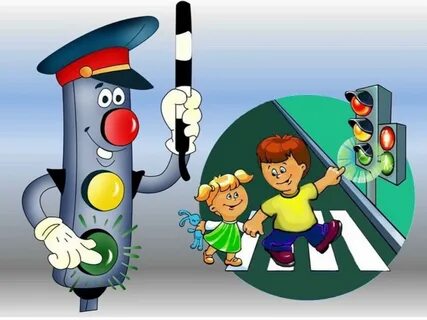                                                                                                                                 Подготовила воспитатель: А.В.ГурьяноваПрограммные задачи:- обобщить знания детей о транспорте, о Правилах дорожного движения, правилах поведения на улице;- довести до сознания детей, к чему может привести нарушение Правил дорожного движения;- развивать ловкость, внимание, сосредоточенность, смекалку, логическое мышление,- воспитывать грамотного пешехода;-вызвать интерес у детей к совместной игровой деятельности и доброму отношению друг к другу;- формировать умение работать в коллективе.- воспитывать   коллективный дух, устремлённость к победе.Словарная работа:Обогащение словаря: КВН – клуб весёлых и находчивых, капитан команды,регулировщик, жезл, название дорожных знаков.Активизация: светофор, сигналы светофора, пешеходный переход, пассажир,дорожные знаки: название и классификация, наземный транспорт, пассажирский транспорт.Предварительная работа:- наблюдение за знаками дорожного движения по дороге из сада домой,знакомство ребят, со светофором и его работой, зеброй, дорожными знаками. Разъяснение специальных «дорожных» терминов: пешеход, пассажир,тротуар и т. д.Демонстрационный материал:Изображение светофора, изображение дорожных знаков: «Пешеходныйпереход», «Пункт первой помощи»,  «Дорожные работы», «Остановка автобуса», «Дети», «Движение пешеходов запрещено», «Движение велосипедов запрещено» «Телефон»,«Больница», «Место остановки автобуса и троллейбуса»;  машины  для конкурса «Умелый водитель»; 2 мешочка  с предметами ( машина, светофор ,жезл, руль, мотоцикл, свисток, мяч, дорожный знак); чёрные и белые полоски для  конкурса «Собери дорожную зебру»; эмблемы команд,медали.                                                                Ход игры:                                            (Дети входят в зал под музыку.)Ведущий:  Сегодня в этом зале состоится  КВН. Это конкурс для весёлых и находчивых команд. Наш конкурс мы посвятим тем правилам, без знания которых, в современной жизни не обойтись – это правила дорожного движения.  Мы вспомним правила поведения на дороге, сигналы светофора, дорожные знаки. И скоро мы выясним, знают ли наши девочки и мальчики эти правила.Давайте познакомимся с командами. Команда - «Светофорик».  Капитан команды –   …... Команда - «Постовой».   Капитан команды –    ……Команды собрались здесь, что бы в весёлой борьбе определить, кто же лучше из них знает ПДД. И поможет им это сделать наше жюри.    (Ведущий представляет жюри). Ведущий: Итак, готовы команды? Начнём! А начнём мы нашу игру с приветствия команд. 1 конкурс «Приветствие»: команды по очереди должны представиться. Начинает команда «Светофорик».Команда: «Светофорик»Наш девиз:Мы весёлые ребятаКоманда наша – СВЕТОФОРИК.Днём и ночью я горю,Всем сигналы подаю.Команда «Постовой».Наш девиз:Команда наша – ПостовойЗовётся так недаром.То мы стоим на мостовой,То прячемся с радаром.Танец «Светофорик» Ведущий:  Здравствуйте дорогие ребята! Уважаемые зрители! Встал малыш на ноги – он уже пешеход. Сел ребёнок на велосипед – он уже водитель. Поехал в автобусе – он уже пассажир. И везде его подстерегает опасность. Что же помогает избегать опасности, мы узнаем из стихотворения, которое  прочитают ребята. 
1. По городу, по улице 
Не ходят просто так:
Когда не знаешь правила,
Легко попасть впросак.
 2. Всё время будь внимательным 
И помни наперёд:
Свои имеют правила
Шофёр и пешеход.
3. Город, в котором 
С тобой мы живём
Можно по праву
Сравнить с букварём.
4.Азбукой улиц, 
Проспектов, дорог
Город даёт нам
Всё время урок,
5.Вот она азбука,- 
Над головой!
Знаки развешаны
Вдоль мостовой.
6. Азбуку города 
Помни всегда,
Чтоб не случилась
С тобою беда.2 конкурс «Весёлое  автопульти» (на экране)Дети должны назвать виды транспорта, на которых путешествовали сказочные герои. Вопросы команде «Постовой»1) Во что превратила добрая фея тыкву для Золушки? (карету)2) На чем летал Алладин? (ковер-самолет)3) На чем катался Кай из сказки снежная королева? (санки)4) Личный транспорт Бабы Яги (ступа).Вопросы команде «Светофорик».1) На чем ехал Емеля к царю во дворец?(печка)2) Любимый вид транспорта кота Леопольда? (велосипед)3) Чем смазывал моторчик Карлсон? (вареньем)4) Какой подарок сделали родители дяди Фёдора почтальону Печкину.   (велосипед) 3 конкурс: Подвижная  игра “Умелый водитель”Ведущий: Следующий наш конкурс - конкурс на вождение. Пусть наши машины не настоящие, но чтобы выполнить задание, необходимо постараться.Ребята, вам нужно проехать на машине, объезжая препятствия, не задев их.   Ведущий: Чтоб пыл веселья не угас,                 Чтоб время шло быстрее.                 Друзья, я приглашаю вас                 К загадкам побыстрее.3 конкурс  “Угадай, что за знак” ( в одном общем обруче  знаки)Ведущий:  По описанию вы должны будете  отгадать, о каком знаке идёт речь и  показать его.Вопрос   команде   “Светофорик”Я хочу спросить про знак.
Нарисован он вот так:
В треугольнике - ребята
Со всех ног бегут куда-то.
Мой приятель говорит:
“Это значить: путь закрыт,
Там спортсмены впереди
С номерами на груди.
На дороге эстафета -
Надо детям бегать где-то!” Боюсь, однако,
Смысл другой,Подскажите- ка какой?
(“Осторожно, дети!” - предупреждающий знак).Вопрос команде “ Постовой ” Шли из школы мы домой. 
Видим, знак на мостовой: 
Круг, внутри - велосипед,
Ничего другого нет. 
Поразмыслим, друг, немного. 
Поглядим, ответ один - 
Знак гласит: ведёт дорога 
Прямо в веломагазин. Я знаю знака смысл иной,
Но кто подскажет мне - какой?
(“Движение на велосипедах запрещено” - это запрещающий знак)Вопросы команде “ Светофорик ”1. Нарисован человек.
Роет землю человек.
Почему проезда нету?
Может быть, здесь ищут клад?
И старинные монеты
В сундуке большом лежат?
Их сюда, наверно, встарь
Спрятал очень жадный царь?О каком знаке идёт речь? 
(“Дорожные работы” - предупреждающий знак).Вопрос команде “ Постовой ” Этот знак такого рода,
Он на страже пешехода
Переходим с куклой вместе
Мы дорогу в этом месте.  (“Пешеходный переход” - информационно - указательный знак).                                                      4 конкурс  «Дорожные знаки»:  (знаки в обруче у каждой команды, двигаемся под музыку, после остановки музыки ,собираем знак в своем обруче)Ведущий:  Мы поиграем с нашими  игроками ещё в одну   игру «Это я, это я, это все мои друзья!» (в общем кругу все игроки  играют)Я буду зачитывать вопросы и если вы согласны с утверждением, то дружно говорите фразу «Это я, это я, это все мои друзья!», если не согласны – молчите. А теперь я вас проверю:- Кто из вас идёт вперёд только там, где пешеход?- Кто машины пропускает, ПДД все соблюдает?- Кто шагает без разбора на сигналы светофора?- Кто всегда в трамвае тесном уступает старшим место?- Кто дорогу перейдёт только там, где переход?- Чтоб проветриться в троллейбусе немножко,Кто и голову, и туловище высунул в окошко?- Знает кто, что красный свет – это значит,  хода  нет?- Кто бежит вперёд так скоро, что не видит светофора?- Знает кто, что свет зелёный означает – путь открыт?- Кто вблизи проезжей части весело гоняет мячик?5 конкурс  на воображение:  «Скажи, что это?» ( в виде эстафеты между командами)Угадай на ощупь в  мешочках - предметы, связанные с темой «Правила дорожного движения». 7 Конкурс:  «Собери  дорожную  зебру» ( эстафета между командами)Ведущая: Ребята  должны быть не только умными, но и быстрыми. А чтобы это доказать, нужно из полосок собрать дорожную зебру. Победит тот, кто быстрее и аккуратнее  соберёт.           Ведущий: А сейчас ребята прочтут стихи. Стихи:Чтоб аварий избегать. 
Надо строго соблюдать 
Правила движения
И нормы поведения.
                                                       Вы запомните, друзья. 
                                                        На дороге нам нельзя. 
                                                        Бегать, прыгать и скакать 
                                                        И с мячом в футбол играть.
И не думайте напрасно. 
Что здесь вовсе не опасно. 
Изучайте понемногу, как переходить дорогу.Должны друг друга уважатьВодитель с пешеходом!
Друг другу не должны мешать –
Быть вежливым «народом»!                                                     Песня: «Запрещается – разрешается!»  Ведущий: Уважаемые участники! Сегодня вы показали хорошие знания правил дорожного движения. И я приглашаю жюри для вручения медалей «Лучшему знатоку правил дорожного движения». На этом наш весёлый КВН закончен, но изучение ПДД не заканчивается, а только начинается! Желаю вам быть послушными пешеходами  и соблюдать ПДД. А вам дорогие зрители и жюри мы говорим: «Спасибо за внимание! До свидания!»Используемая     литература: 1. Т.Ф. Саулина «Ознакомление дошкольников с ППД», 20132. К.Ю.Белая  «Как обеспечить безопасность дошкольника», 20013. Е.И.Шаланова "Правила безопасности - Дорожного движения"4. Е.Я.Хабибуллина "Дорожная азбука в детском саду",20135. Н.В.Елжова "ПДД в детском саду", 20136. Азбука пешехода: для дошкольников.- М.: издательский Дом Третий Рим, 2007. – 60 с.7. Правила дорожного движения.- М. Эксмо, 2006.- 64 с.8. Конкурсы, викторины, праздники по правилам дорожного движениядля школьников / Н.В. Ковалева – Изд. 3-е – Ростов н/Д.: Феникс, 2007. – 160 с.